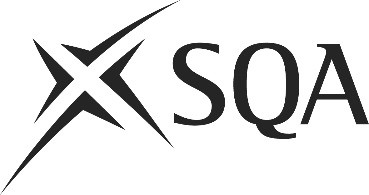 Unit PPL2PRD8 (HL0R 04)	Produce Basic Cereal, Pulse and Grain DishesI confirm that the evidence detailed in this unit is my own work.I confirm that the candidate has achieved all the requirements of this unit.I confirm that the candidate’s sampled work meets the standards specified for this unit and may be presented for external verification.Unit PPL2PRD8 (HL0R 04)	Produce Basic Cereal, Pulse and Grain DishesThis page is intentionally blankUnit PPL2PRD8 (HL0R 04)	Produce Basic Cereal, Pulse and Grain DishesUnit PPL2PRD8 (HL0R 04)	Produce Basic Cereal, Pulse and Grain DishesUnit PPL2PRD8 (HL0R 04)	Produce Basic Cereal, Pulse and Grain DishesUnit PPL2PRD8 (HL0R 04)	Produce Basic Cereal, Pulse and Grain DishesSupplementary evidenceCandidate’s nameCandidate’s signatureDateAssessor’s nameAssessor’s signatureDateCountersigning — Assessor’s name(if applicable)Countersigning — Assessor’s signature(if applicable)DateInternal verifier’s nameInternal verifier’s signatureDateCountersigning — Internal verifier’s name(if applicable)Countersigning — Internal verifier’s signature(if applicable)DateExternal Verifier’s initials and date (if sampled)Unit overviewThis unit is about producing, cooking and finishing basic cereal, pulse and grain dishes. It covers how you would safely prepare the dish, appropriate cooking methods and finishing and presentation skills, eg risotto. It also covers the cooking and finishing of pulses and grains in a simple form, eg boiled or steamed.Sufficiency of evidenceThere must be sufficient evidence to ensure that the candidate can consistently achieve the required standard over a period of time in the workplace or approved realistic working environment.Performance criteriaWhat you must do:There must be evidence for all Performance Criteria (PC). The assessor must assess PCs 1–7 by directly observing the candidate’s work.PC 8 may be assessed by alternative methods if observation is not possible.1	Ensure that the preparation area is clean, undamaged and ready for use according to your workplace standard2	Ensure that the equipment (including waste containers) is clean, appropriate for the task, undamaged, where it should be and switched on ready for use3	Check that all ingredients meet the dish, food safety and your workplace requirements4	Prepare and cook the ingredients to meet dish requirements5	Check the finished cereal, pulse or grain dish has the correct colour, texture, consistency and flavour6	Check that the dish is cooked and held at the correct temperature7	Present and finish the dish to meet customer and your workplace requirements8	Store any cooked cereal, pulse and grain dishes not for immediate use according to workplace and food safety requirementsScope/RangeScope/RangeScope/RangeWhat you must cover:What you must cover:What you must cover:All scope/range must be covered. There must be performance evidence, gathered through direct observation by the assessor of the candidate’s work for a minimum of:All scope/range must be covered. There must be performance evidence, gathered through direct observation by the assessor of the candidate’s work for a minimum of:All scope/range must be covered. There must be performance evidence, gathered through direct observation by the assessor of the candidate’s work for a minimum of:all from:(a)	cereals (rice or wheat or barley or rye or oats or corn)(b)	pulses (peas or beans or soya or lentils)(c)	grains (polenta or quinoa or buckwheat)four from:(d)	soaking and washing(e)	boiling(f)	braising (g)	steaming(h)	frying(i)	baking(j)	microwavingtwo from:(k)	garnishing(l)	adding an accompaniment(m)	presentingEvidence for the remaining points under ‘what you must cover’ may be assessed through questioning or witness testimony.Evidence for the remaining points under ‘what you must cover’ may be assessed through questioning or witness testimony.Evidence for the remaining points under ‘what you must cover’ may be assessed through questioning or witness testimony.Evidence referenceEvidence descriptionDatePerformance criteriaPerformance criteriaPerformance criteriaPerformance criteriaPerformance criteriaPerformance criteriaPerformance criteriaPerformance criteriaEvidence referenceEvidence descriptionDateWhat you must doWhat you must doWhat you must doWhat you must doWhat you must doWhat you must doWhat you must doWhat you must doEvidence referenceEvidence descriptionDateWhat you must doWhat you must doWhat you must doWhat you must doWhat you must doWhat you must doWhat you must doWhat you must doEvidence referenceEvidence descriptionDate12345678Evidence referenceEvidence descriptionDateScope/RangeScope/RangeScope/RangeScope/RangeScope/RangeScope/RangeScope/RangeScope/RangeScope/RangeScope/RangeScope/RangeScope/RangeScope/RangeEvidence referenceEvidence descriptionDateWhat you must coverWhat you must coverWhat you must coverWhat you must coverWhat you must coverWhat you must coverWhat you must coverWhat you must coverWhat you must coverWhat you must coverWhat you must coverWhat you must coverWhat you must coverEvidence referenceEvidence descriptionDateabcdefghijklmKnowledge and understandingKnowledge and understandingEvidence referenceand dateWhat you must know and understandWhat you must know and understandEvidence referenceand dateFor those knowledge statements that relate to how the candidate should do something, the assessor may be able to infer that the candidate has the necessary knowledge from observing their performance or checking products of their work. In all other cases, evidence of the candidate’s knowledge and understanding must be gathered by alternative methods of assessment (eg oral or written questioning).For those knowledge statements that relate to how the candidate should do something, the assessor may be able to infer that the candidate has the necessary knowledge from observing their performance or checking products of their work. In all other cases, evidence of the candidate’s knowledge and understanding must be gathered by alternative methods of assessment (eg oral or written questioning).Evidence referenceand date1Safe and hygienic working practices when preparing, cooking, cooling and finishing basic cereal, pulse and grain dishes2How to check that the cereal, pulse and grain and other ingredients meet your workplace requirements and are fit for use, of the correct quality and quantity3Why and to whom you should report any problems with the cereal, pulse and grains or other ingredients4How to carry out the relevant preparation, cooking and finishing methods for each dish and which cereal, pulse and grain are suitable for each method of cooking5Healthy eating options when preparing, cooking and finishing basic cereal, pulse and grain dishes6How to present basic cereal, pulse and grain dishes in a way that meets your customers’ high expectations and your workplace standards7The correct cooling and storage requirements for basic cereal, pulse and grain products not for immediate consumption8The types of unexpected situations that may occur when preparing, cooking and finishing basic cereal, pulse and grain products and how to deal with themEvidenceEvidenceDate123456Assessor feedback on completion of the unit